Контрольно-счетная палата  МО «Нерюнгринский район» Заключение № 42 по результатам контрольного мероприятия: «Проверка отчета об исполнении бюджета Муниципального образования городского поселения «Поселок Хани» Нерюнгринского района за 2019год»    30 апреля 2020 г.										г. НерюнгриНастоящее Заключение подготовлено Контрольно-счетной палатой МО «Нерюнгринский район» (далее – Контрольно-счетная палата) в соответствии с частью 4 ст. 264.4. Бюджетного кодекса Российской Федерации (далее БК РФ), Положением о бюджетном процессе в городском поселении «Поселок Хани» Нерюнгринского района, Порядком проведения внешней проверки годового отчета об исполнении бюджета муниципального образования «Нерюнгринский район», утвержденного решением Нерюнгринского районного Совета депутатов № 3-6 от 19.02.2014 г., по результатам внешней проверки бюджетной отчетности главного администратора, главного распорядителя, получателей бюджетных средств.1. Общие положенияОсновы порядка составления бюджетной отчетности и проведения внешней проверки отчетов об исполнении бюджетов Российской Федерации установлены статьями 264.2 и 264.4 Бюджетного Кодекса РФ.Согласно части 1 статьи 264.4 Бюджетного Кодекса РФ годовой отчет об исполнении бюджета до его рассмотрения в законодательном (представительном) органе подлежит внешней проверке, которая включает внешнюю проверку бюджетной отчетности главных администраторов бюджетных средств и подготовку заключения на годовой отчет об исполнении бюджета.Согласно статьи 264.4 Бюджетного Кодекса РФ для проведения внешней проверки годового отчета об исполнении бюджета  Поселковая администрация городского поселения «Поселок Хани»  предоставляет в адрес Контрольно-счетной палаты годовой отчет об исполнении бюджета в срок не позднее 1 апреля текущего финансового года. При этом годовая бюджетная отчетность представляется в соответствии с требованиями, предъявляемыми к ней Бюджетным Кодексом Российской Федерации от 31.07.1998 № 145-ФЗ.В соответствии с п. 3 ст. 264.4. подготовка заключения на годовой отчет об исполнении местного бюджета проводится в срок, не превышающий один месяц.Внешняя проверка отчета об исполнении бюджета Поселковой администрации городского поселения «Поселок Хани» Нерюнгринского района (далее – Поселковая администрация «Поселка Хани») за 2019 год проведена Контрольно-счетной палатой в соответствии с Соглашением о передаче Контрольно-счетной палате полномочий контрольно-счетного органа городского поселения «Поселок Хани».Цель внешней проверки – проверка годового отчета об исполнении бюджета в городском поселении «Поселок Хани» Нерюнгринского района за 2019 год с точки зрения:-соответствия федеральному, республиканскому законодательству и муниципальным правовым актам в области бюджетной и налоговой политики;-определение соблюдения единого порядка составления и представления годовой бюджетной отчетности;-уровня эффективности использования средств бюджета городского поселения «Поселок Хани» Нерюнгринского района, в отчетном году главным распорядителем, получателями бюджетных средств;-оценка отчетных показателей по исполнению бюджета городского поселения «Поселок Хани» Нерюнгринского района на предмет определения соответствия исполненных показателей бюджета показателям, установленным решением Ханинского поселкового Совета  на отчетный финансовый год;-оценка, качество планирования прогнозных параметров исполнения бюджета городского поселения «Поселок Хани» Нерюнгринского района;-выполнения основных направлений бюджетной политики городского поселения «Поселок Хани» Нерюнгринского района, определенных к реализации в 2019 году, в том числе в части сохранения  социальной направленности бюджета городского поселения «Поселок Хани» Нерюнгринского района;-оценки эффективности и результативности произведенных бюджетных расходов путем сопоставления плановых и фактических показателей.Предмет внешней проверки - отчет исполнения бюджета за отчетный финансовый год, дополнительные материалы, документы и комплекты форм годовой бухгалтерской отчетности главных администраторов, а также получателей средств бюджета муниципального образования городское поселение «Поселок Хани» за 2019 год.В ходе внешней проверки проанализированы нормативные правовые акты, регулирующие бюджетный процесс в городском поселении «Поселок Хани» Нерюнгринского района.При подготовке Акта использованы следующие нормативные документы:-Бюджетный кодекс Российской Федерации от 31 июля 1998 г. № 145-ФЗ;-Налоговый Кодекс Российской Федерации;-  Федеральный Закон от 06 октября 2003 года № 131-ФЗ «Об общих принципах организации местного самоуправления в Российской Федерации»;- Федеральный Закон от 02 марта 2007 года № 25-ФЗ «О муниципальной службе в Российской Федерации»;-Федеральный закон от 08 мая 2010 года № 83-ФЗ «О внесении изменений в отдельные законодательные акты Российской Федерации в связи с совершенствованием правового положения государственных (муниципальных) учреждений»;-Федеральный закон от 6 декабря 2011 г. № 402-ФЗ "О бухгалтерском учете";- Приказ Минфина РФ от 01.12.2010 № 157н "Об утверждении Единого плана счетов бухгалтерского учета для органов государственной власти (государственных органов), органов местного самоуправления, органов управления государственными внебюджетными фондами, государственных академий наук, государственных (муниципальных) учреждений и Инструкции по его применению";- Приказ Министерства финансов РФ от 13.06.1995 № 49 «Об утверждении методических указаний по инвентаризации имущества и финансовых обязательств»;- Приказ Минфина РФ от 06.12.2010 № 162н "Об утверждении Плана счетов бюджетного учета и Инструкции по его применению";-Кодекс Российской Федерации об административных правонарушениях
от 30 декабря 2001 г. № 195-ФЗ;-Приказ Минфина РФ от 28 декабря 2010 г. № 191н "Об утверждении Инструкции о порядке составления и представления годовой, квартальной и месячной отчетности об исполнении бюджетов бюджетной системы Российской Федерации";-Приказ Минфина России от 08 июня 2018 г. № 132н "О порядке формирования и применения кодов бюджетной классификации Российской Федерации, их структуре и принципах назначения";-Указ Президента РФ от 28 апреля 2008 года № 607 «Об оценке эффективности деятельности органов местного самоуправления городских округов и муниципальных регионов»;-Указ Президента РФ от 13 мая 2010 года № 579 «Об оценке деятельности органов исполнительной власти субъектов Российской Федерации и органов местного самоуправления городских округов и муниципальных районов учитываются показатели, отражающие эффективность их деятельности в области энергоснабжения и повышения энергетической эффективности»;-Закон Республики Саха (Якутия) от 5 февраля 2014 г. 1280-З № 111-V
"О бюджетном устройстве и бюджетном процессе в Республике Саха (Якутия)";- Закон РС (Я) от 13 июля 2005 года 258-З № 523-III «О выравнивания бюджетной обеспеченности муниципальных образований Республики Саха (Якутия)»;- Закон РС (Я) от 26 декабря 2007 года 523-З № 1091-III «О наделении органов местного самоуправления муниципальных районов Республики Саха (Якутия) отдельными государственными полномочиями по выравниванию бюджетной обеспеченности поселений»;-Закон РС (Я) от 11 июля 2007 года 480-3 № 975-III «О муниципальной службе в Республике Саха (Якутия)»;- Закон РС (Я) от 26 декабря 2007 года 535-3 № 1073-III «О реестре муниципальных должностей и должностей муниципальной службы в Республике Саха (Якутия) и соотношение должностей муниципальной службы и должностей государственной гражданской службы Республики Саха (Якутия)»;- Указ Президента РС (Я) от 24 декабря 2009 года № 1734 «О численности органов местного самоуправления Республики Саха (Якутия), применяемой для определения нормативов формирования расходов на содержание органов местного самоуправления»;- Постановление Правительства Республики Саха (Якутия) от 24.12.2009 № 571 «Об установлении нормативов расходов на содержание органов местного самоуправления муниципальных образований Республики Саха (Якутия)»;- Постановление Правительства Республики Саха (Якутия) от 28сентября2016 г. N 355
"О прогнозе социально-экономического развития Республики Саха (Якутия) на 2017 - 2019 годы";- постановление Администрации городского поселения «Поселок Хани» от 12.11.2016 № 72-П «Об утверждении основных направлений налоговой, бюджетной и долговой политики МО «городское поселение «Поселок Хани» на 2017-2019 годы».- Положение о бюджетном процессе в городском поселении «Поселок Хани» Нерюнгринского района, утвержденное решением Ханинского поселкового Совета депутатов от 05.03.2014 года № 4-13;- Прогноз социально-экономического развития МО «Городское поселение «Поселок Хани»  на 2019-2021 годы;- Среднесрочный финансовый план МО «Городское поселение «Поселок Хани» Нерюнгринского района на 2019-2021 годы;- Решение 15-й сессии депутатов Ханинского поселкового Совета депутатов (IV-созыва) от 25.12.2018 № 1-15 «Об утверждении бюджета городского поселения «Поселок Хани» Нерюнгринского района на 2019 год»;- Решение 19-й сессии Ханинского поселкового  Совета депутатов четвертого созыва от 02.04.2019 № 1-19 «О внесении изменений и дополнений в решение № 1-15 15-й сессии Ханинского поселкового Совета депутатов от 25.12.2018 г. «Об утверждении бюджета городского поселения «Поселок «Хани» Нерюнгринского района на 2019 год»;- Решение 21-й сессии Ханинского поселкового Совета депутатов четвертого созыва от 03.07.2019 № 1-21 «О внесении изменений и дополнений в решение № 1-15 15-й сессии Ханинского поселкового Совета депутатов от 25.12.2018 г. «Об утверждении бюджета городского поселения «Поселок «Хани» Нерюнгринского района на 2019 год».- Решение 25-й сессии Ханинского поселкового Совета депутатов четвертого созыва от 10.12.2019 № 2-25 «О внесении изменений и дополнений в решение № 1-15 15-й сессии Ханинского поселкового Совета депутатов от 25.12.2018 г. «Об утверждении бюджета городского поселения «Поселок «Хани» Нерюнгринского района на 2019 год».2. Проверка соответствия годовой бухгалтерской отчетности Городского поселения «Поселок Хани» Нерюнгринского района по полноте и форме требованиям нормативных правовых актовПроведенная в соответствии с требованиями ст.264.4 Бюджетного кодекса Российской Федерации внешняя проверка бюджетной отчетности показала следующее:представленная городским поселением «Поселок Хани» Нерюнгринского района годовая бюджетная отчетность за 2019 год по комплектации не соответствует требованиям ст. 264.1 Бюджетного кодекса Российской Федерации и Приказу Минфина РФ от 28 декабря 2010 г. № 191н «Об утверждении Инструкции о порядке составления и представления годовой, квартальной и месячной отчетности об исполнении бюджетов бюджетной системы Российской Федерации» и включает следующие формы: -Баланс главного распорядителя, распорядителя, получателя бюджетных средств, главного администратора, администратора источников финансирования дефицита бюджета, главного администратора, администратора доходов бюджета (ф.0503130);- Справка по консолидируемым расчетам (ф.0503125);- Справка по заключению счетов бюджетного учета отчетного финансового года (ф.0503110);- Отчет об исполнении бюджета главного распорядителя, распорядителя, получателя бюджетных средств, главного администратора, администратора источников финансирования дефицита бюджета, администратора доходов бюджета (ф. 0503127);- Отчет о бюджетных обязательствах (ф. 0503128);- Отчет о финансовых результатах деятельности (ф.0503121);- Отчет об исполнении бюджета (ф.0503117);- Отчет о движении денежных средств (ф.0503123);- Баланс исполнения бюджета (ф. 0503120);- Отчет о кассовом поступлении и выбытии бюджетных средств (ф. 0503124);- Баланс по поступления и выбытиям бюджетных средств (ф.0503140).- Пояснительная записка (ф.0503160). В нарушение требований ст. 264.1 Бюджетного кодекса Российской Федерации и Приказа Минфина РФ от 28 декабря 2010 г. № 191н «Об утверждении Инструкции о порядке составления и представления годовой, квартальной и месячной отчетности об исполнении бюджетов бюджетной системы Российской Федерации» городским поселением «Поселок Хани» Нерюнгринского района не представлена годовая бюджетная отчетность за 2019 год по следующим формам отчетов:- Сведения о доходах бюджета от перечисления части прибыли (дивидендов) государственных (муниципальных) унитарных предприятий, иных организаций с государственным участием в капитале (ф. 0503174).;- Сведения о вложениях в объекты недвижимого имущества, объектах незавершенного строительства (ф. 0503190).Реестр бюджетополучателей городского поселения «Поселок Хани» Нерюнгринского района включает в себя одного администратора дохода:1 Поселковую администрацию «Поселок Хани».1 казенное учреждение, получателя средств бюджета, наделенное правами юридических лиц - муниципальное казенное учреждение культуры Дом культуры «Эдельвейс» поселка Хани.В Контрольно–счетную палату представлен не полный комплект форм консолидированной  годовой отчетности поселковой администрации «Поселок Хани», в соответствии с Инструкцией о порядке составления и представления годовой, квартальной и месячной отчетности об исполнении бюджетов бюджетной системы РФ, утвержденной приказом Минфина России от 28.12.2010 № 191н. Не предоставлен комплект форм годовой  отчетности поселковой администрации «Поселок Хани» за 2019 год.Комплект форм годовой отчетности за 2019 год  муниципального казенного учреждения культуры ДК «Эдельвейс» поселка Хани в Контрольно-счетную палату МО «Нерюнгринский район» предоставлен.  Проверка достоверности бюджетной отчетности и соответствия бюджетной отчетности  ГАБС действующему законодательствуБюджетная отчетность составлена нарастающим итогом с начала года в рублях с точностью до второго десятичного знака после запятой, в соответствии с пунктом 9 Инструкции № 191н.В соответствии с пунктом 7 раздела 1 Приказа Минфина РФ от 28.12.2010 № 191н бюджетная отчетность составляется на основании данных главной книги и регистров бюджетного учета, установленных законодательством Российской Федерации для получателей бюджетных средств, администраторов доходов бюджетов, администраторов источников финансирования дефицита бюджетов, финансовых органов, органов казначейства, с обязательным проведением сверки оборотов и остатков по регистрам аналитического учета с оборотами и остатками по регистрам синтетического учета.В нарушение пункта 7 Приказа Минфина России от 28.12.2010 № 191н проверкой установлено, несоответствие некоторых показателей отчетности данным регистров бюджетного учета и данным главной книги, что является нарушением Инструкции № 191н. Администрацией Городского поселения «Поселок Хани», как главным администратором, распорядителем бюджетных средств,  представлен в Контрольно–счетную палату МО «Нерюнгринский район» комплект форм консолидированной бухгалтерской отчетности, произвести сверку которого с данными главной книги и регистрами бюджетного учета нет возможности, в связи с этим проверены контрольные соотношения между формами годовой бухгалтерской отчетности. Проверка  баланса исполнения бюджета  главного распорядителя, получателя бюджетных средств  (ф.0503130). Информационная  база  для проведения проверки: Баланс исполнения бюджета главного распорядителя (распорядителя), получателя средств бюджета на 01.01.2020 года (ф.0503130). Проверкой соответствия данных о балансовой стоимости основных средств, отраженных в Балансе ф.0503130 и ф.0503168 «Сведения о движении нефинансовых активов» по состоянию на  01.01.2019 года, установлено, что контрольные соотношения между формами на начало отчетного периода не соблюдены.Амортизация основных средств по бюджетной деятельности на начало года по данным Баланса ф. 0503130 не соответствует данным, отраженным в ф. 0503168 «Сведения о движении нефинансовых активов».Проверкой соответствия данных об остатках материальных запасов, отраженных в Балансе ф.0503130 и ф. 0503168 «Сведения о движении нефинансовых активов» по состоянию на 01.01.2019 установлены расхождения.Согласно ф.0503169 «Сведения по дебиторской и кредиторской задолженности» кредиторская задолженность по состоянию на 01.01.2019 составила 217 589,05 рублей, в том числе:- по счету 1205 00 000 «Расчеты по поступлениям от других бюджетов бюджетной системы Российской Федерации» - 157 822,00 рублей;- по счету 1208 00 000 «Расчеты с подотчетными лицами» - 4 665,80 рублей;- по счету 1302 00 000 «Расчеты по принятым обязательствам» - 16 668,19 рублей;- по счету 1303 00 000 «Расчеты по платежам в бюджеты» - 38 433,06 рублей.по состоянию на 01.01.2020 составила  73 683,53 рублей, в том числе:- по счету 1205 00 000 «Расчеты по поступлениям от других бюджетов бюджетной системы Российской Федерации» - 24 600 рублей;- по счету 1302 00 000 «Расчеты по принятым обязательствам» - 8 319,50 рублей;- по счету 1303 00 000 «Расчеты по платежам в бюджеты» - 40 764,03рублей.Указанная в ф.0503169 «Сведения по дебиторской и кредиторской задолженности» сумма кредиторской задолженности соответствует показателям Баланса ф.0503130 раздела III. «Обязательства».Согласно ф.0503169 «Сведения по дебиторской и кредиторской задолженности» дебиторская  задолженность по состоянию на 01.01.2019 составила 30 693,12 рублей, в том числе:- по счету 1208 00 000 «Расчеты с подотчетными лицами» - 3 640,20  рублей;- по счету 1303 00 000 «Расчеты по платежам в бюджеты» - 27 052,92 рублей.По состоянию на 01.01.2020 составила 97 295,68рублей, в том числе:- по счету 120600000 «Расчеты по авансам по коммунальным услугам» - 2 883,03  рублей;- по счету 1303 00 000 «Расчеты по платежам в бюджеты» - 94 412,65 рублей.Указанная в ф. 0503169 «Сведения по дебиторской и кредиторской задолженности» сумма дебиторской задолженности соответствует показателю Баланса ф.0503130 в разделе II. «Финансовые активы». Контрольные соотношения по строке 570 «Финансовый результат» ф.0503130 Баланса с ф.0503110 по строке «Итого» раздела 1 «Бюджетная деятельность» не соблюдены. Финансовый результат в ф. 0503110 не соответствует ф. 0503130.В нарушение пункта 7 Приказа Минфина России от 28.12.2010 № 191н проверкой установлены отклонения между показателями регистров бюджетного учета и показателями раздела I «Нефинансовые активы» по строке 080 «Материальные запасы» Баланса ф.0503130. Разница составила на начало года 312 081,24 рублей, на конец отчетного периода 58 284,00 рублей.В нарушение пункта 14 Приказа Минфина России от 28.12.2010 № 191н данные на начало 2019 года раздела II «Финансовые активы» и раздела III «Обязательства» не соответствуют данным граф «На конец отчетного периода» Баланса ф.0503130 предыдущего года. В нарушение пункта 19 Приказа Минфина России от 28.12.2010 № 191н показатели строки 700 Пассива Баланса ф.0503130 на начало года не соответствуют идентичным показателям строки 350 Актива Баланса ф.0503130. Отклонение составило 1 615 612,42 рублей.Проверка справки по заключению счетов бюджетного учета отчетного финансового года  (ф. 0503110). Согласно п. 46 Инструкции 191н, главный распорядитель бюджетных средств, главный администратор источников финансирования дефицита бюджета, главный администратор доходов бюджета формирует консолидированную Справку (ф. 0503110) к сформированному им сводному Балансу (ф. 0503130) на основании консолидированных Справок (ф. 0503110) и Справок (ф. 0503110), представленных соответственно распорядителями и получателями бюджетных средств, администраторами источников финансирования дефицита бюджета, администраторами доходов бюджета путем суммирования одноименных показателей, отражаемых в графах 2 - 9 раздела 1 по соответствующим номерам (кодам) счетов бюджетного учета, и исключения взаимосвязанных оборотов в части операций по безвозмездной передаче (получению) финансовых, нефинансовых активов и обязательств между главным распорядителем бюджетных средств и распорядителями (получателями) бюджетных средств, главным администратором и администраторами источников финансирования дефицита бюджета, главным администратором и администраторами доходов бюджета.Сумма показателей строк по гр. 3 раздела 1 по счету 140110000 «Доходы текущего финансового года» соответствуют строке 100 «Доходы» гр. 4 «Отчета о финансовых результатах деятельности (ф. 0503121).Сумма показателей строк по гр. 2 раздела 1 по счету 140120000 «Расходы текущего финансового года» соответствуют строке 150 «Расходы» гр. 4 «Отчета о финансовых результатах деятельности (ф. 0503121). Контрольные соотношения между формой (ф. 0503110) и формой отчетности (ф.0503125) не соблюдены. Справка по консолидируемым расчетам по коду счета бюджетного учета 1 401 10 151 ф. 0503125 не соответствует показателям отчетности в ф. 0503110.Контрольные соотношения между формой (ф.0503110) и формой отчетности (ф.0503130) не соблюдены. Финансовый результат в ф. 0503110 не соответствует ф. 0503130.В нарушение пункта 7 Приказа Минфина России от 28.12.2010 № 191н проверкой установлено не соответствие между показателями регистров бюджетного учета по счету 140110000 «Доходы текущего финансового года»,  140120000 «Расходы текущего финансового года»   и показателями отчетности раздела I «Бюджетная деятельность» ф. 0503110.  Проверка отчета о финансовых результатах  (ф. 0503121)При проверке отчета о финансовых результатах контрольные соотношения между  следующими формами отчетности: (ф.0503130); (0503168); (ф.0503169) не соблюдены.Изменение нефинансовых активов по счетам строки 190 ф. 0503130 не соответствует идентичному показателю строки 310 в ф. 0503121.Сумма резервов предстоящих расходов ф.0503130 не соответствует идентичному показателю в ф. 0503121.Отчет о движении денежных средств (ф. 0503123).Заполнение формы (ф. 0503123) не соответствует Инструкции 191н.  Согласно  пункта 150 Инструкции 191н от 28.12.2010 г. в графе 5 раздела 1 «Поступления», раздела 2 «Выбытия» и раздела 3 «Изменение остатков средств» отражаются сопоставимые показатели движения денежных средств за аналогичный период прошлого года. Показатели отчетности за 2018 год по данным разделам ф. 0503123 не соответствуют показателям отчетности  2019 года по графе 5. В разделе 3 «Изменение остатков средств» показатели по графе 5 отсутствуют. В разделе 2             « Выбытия» по строке 2400 «за счет оплаты работ, услуг» в графе 5 некорректно указана сумма денежных средств (арифметическая ошибка). Проверка справки по консолидируемым расчетам  (ф. 0503125). Проверкой  справки по консолидируемым расчетам (ф.0503125) установлено, что контрольные  соотношения между справкой по консолидируемым расчетам (ф.0503125) и формами годовой бухгалтерской (бюджетной) отчетности не выдержаны.Сумма начисленных доходов в ф. 0503121 по гр. 4  стр. 060 не соответствует сумме неденежных расчетов в ф. 0503125 по счету 140110151. Проверка  отчета  об исполнении  бюджета  главного распорядителя, получателя бюджетных средств  (ф.0503127). Проверкой  отчета  об исполнении  бюджета  главного распорядителя, получателя бюджетных средств  (ф.0503127) установлено, что заполнение формы не соответствует Инструкции 191н.По строке 450 отчета не отражена разница показателей строки 010 раздела  «Доходы бюджета» в графах 5, 6, 7, 8 и строки 200 раздела "Расходы бюджета" в графах 6, 7, 8, 9 соответственно.Контрольные соотношения с ф.0503123, ф.0503164 не выдержаны.Изменение остатков денежных средств ф. 0503127 раздела 3 «Источники финансирования дефицита бюджета» по стр. 700 графы 5 не соответствуют изменению аналогичных показателей в ф.0503123 раздела 3 «Изменение остатков средств» по стр. 5010 + 5020 – 4400 (4610 + 4620) и требует пояснения. Итоговые строки источников финансирования дефицита ф. 0503127  раздела 3 «Источники финансирования дефицита бюджета» по стр. 500 графы 8 не соответствуют источникам финансирования дефицита ф. 0503164 по стр. 500 графы 5.В соответствии с пунктом 53 раздела II Приказа Минфина РФ от 28.12.2010 №191н показатели на 1 января года, следующего за отчетным, отражены в отчете об исполнении бюджета главного распорядителя, получателя средств бюджета (ф. 0503127) до заключительных операций по закрытию счетов при завершении финансового года, проведенных 31 декабря отчетного финансового года.Проверка  отчета  о принятых бюджетных обязательствах (ф.0503128).Согласно ф.0503128 , утвержденные бюджетные ассигнования и утвержденные лимиты бюджетных обязательств составили 19 798 750,78 рублей. Принятые бюджетные обязательства – 17 957 107,83 рублей, принятые денежные обязательства – 17 957 07,83 рублей, исполнено денежных обязательств – 17 883 424,30 рублей. Не исполнено принятых бюджетных обязательств 73 683,53 рублей. Объем принятых бюджетных обязательств, указанных в графе 7 ф.0503128 не соответствует показателям  главной книги (ф.0504072) по кредиту счета 1.502.11.000.Объем принятых денежных обязательств, указанных в графе 9 ф.0503128 превышает обороты главной книги (ф.0504072) по кредиту счета 1.502.12.000 на 1 426 498,01 рублей.Исполнение денежных обязательств, указанных в графе 10 ф.0503128 соответствует оборотам главной книги (ф.0504072) по кредиту счета 1.304.04.000.Денежные обязательства исполнены в пределах доведенных бюджетных ассигнований и лимитов бюджетных обязательств на 2019 год.Показатели ф.0503128 и ф.0503117 в части соответствующих показателей: утвержденных бюджетных ассигнований, лимитов бюджетных обязательств, исполненных денежных обязательств, соответствуют.Показатели граф 4, 5 и 10 разделов "Бюджетные обязательства текущего (отчетного) финансового года по расходам", "Бюджетные обязательства текущего (отчетного) финансового года по выплатам источников финансирования дефицита бюджета" Отчета (ф. 0503128) сопоставимы с показателями граф 4, 5 и 9 Отчета (ф. 0503127) соответственно.Баланс по поступлениям и выбытиям бюджетных средств (ф. 0503140).Баланс (ф. 0503140) составлен в соответствии с требованиями пунктов 102-107 Инструкции №191н и содержит данные о стоимости активов, обязательств и финансовом результате на начало года (вступительный баланс) и конец года (заключительный баланс).Показатели отражаются в Балансе (ф. 0503140) в разрезе бюджетной деятельности (графы 3, 6), по средствам во временном распоряжении (графы 4, 7) и итогового показателя (графы 5, 8) на начало года (группа граф 3 - 5) и конец отчетного периода (группа граф 6 - 8). Заполнение формы (ф. 0503140) на конец года соответствует Инструкции 191н.   Проверка пояснительной записки (ф. 0503160). Пояснительная записка представлена не  в полном объеме, контрольные соотношения всех форм пояснительной записки с представленными в Контрольно-счетную палату формами годовой отчетности соблюдены не полностью. Пояснительная записка по комплектации  не соответствует требованиям  Приказа Минфина РФ от 28.12.2010 № 191н. В пояснительной записке не содержится информация об отсутствующих формах, не имеющих числовых значений. При этом, не предоставлены следующие формы: - Сведения о доходах бюджета от перечисления части прибыли (дивидендов) государственных (муниципальных) унитарных предприятий, иных организаций с государственным участием в капитале (ф. 0503174);- Сведения о вложениях в объекты недвижимого имущества, объектах незавершенного строительства (ф. 0503190).Таблица  6 "Сведения о проведении инвентаризаций"В соответствии с пунктом 158 Инструкции 191н при отсутствии расхождений по результатам инвентаризации, проведенной в целях подтверждения показателей годовой бюджетной отчетности (далее - годовая инвентаризация), Таблица N 6 не заполняется. Факт проведения годовой инвентаризации отражается в текстовой части раздела 5 "Прочие вопросы деятельности субъекта бюджетной отчетности" Пояснительной записки(ф. 0503160).Сведения о результатах деятельности (ф. 0503162).В соответствии с Инструкцией о порядке составления и представления годовой, квартальной и месячной отчетности об исполнении бюджетов бюджетной системы РФ, утвержденной приказом Минфина России от 28.12.2010 № 191н, приложение составляется казенными учреждениями, в отношении которых в соответствии с решением органа государственной власти (государственного органа), органа местного самоуправления, осуществляющих бюджетные полномочия главного распорядителя бюджетных средств, сформировано государственное (муниципальное) задание. В отношении Администрации городского поселения «Поселок Хани» муниципальное задание не создано, следовательно данная форма не составляется, при этом информация о результатах деятельности должна раскрываться в текстовой части раздела 2 Пояснительной записки.Сведения об исполнении бюджета (ф. 0503164)Информация в форме содержит обобщенные за отчетный период данные о результатах исполнения бюджета учреждением (п. 163 Инструкции N 191н).Заполнение (ф. 0503164) не соответствует Инструкции 191н.В графе 8 не указан  код причины отклонений по доходам от доведенного планового процента исполнения на отчетную дату.В графе 7 отражается разность показателей исполнения по доходам, расходам, источникам финансирования дефицита бюджета и плановых (прогнозных) показателей на текущий (отчетный) финансовый год (гр. 5 - гр. 3). Имеет место техническая ошибка по стр. 200 гр. 7. Контрольные соотношения с ф. 0503127 по итоговым строкам источников финансирования дефицита не соблюдены.Сведения об исполнении мероприятий в рамках целевых программ (ф. 0503166)Согласно п. 164 Инструкции 191н в графе 1 указывается наименование федеральной целевой программы (подпрограммы, основного мероприятия (отдельных их этапов), по которым в приложении отражены результаты исполнения мероприятий за отчетный период.Заполнение (ф. 0503166) не соответствует Инструкции 191н.Проверкой установлено, в предоставленных в Контрольно-счетную палату МО «Нерюнгринский район» сведениях об исполнении мероприятий в рамках целевых программ ф. 0503166, отражены муниципальные целевые программы, действующие в городском поселении «Поселок Хани» Нерюнгринского района в 2019 году.Решением 25-й сессии депутатов Ханинского поселкового Совета депутатов (4-го созыва) от 10.12.2019  г. № 2-25 «О внесении изменений и дополнений в решение № 1-15 15-й сессии Ханинского поселкового Совета депутатов от 25.12.2018 г. «Об утверждении бюджета городского поселения «Поселок Хани» Нерюнгринского района на 2019 год» предусмотрено финансирование 5 муниципальных программ в сумме  9 848,40 тыс. рублей.Анализ показал, исполнение муниципальных целевых программ в городском поселении «Поселок Хани» в 2019 году освоено на сумму 8 765,80 тыс. рублей или 89% от плановых показателей.Сведения о движении нефинансовых активов (ф. 0503168) заполняются раздельно по имуществу, закрепленному в оперативное управление, и по имуществу, составляющему муниципальную казну. Проверкой соответствия данных о балансовой стоимости основных средств, отраженных в Балансе ф.0503130 и ф.0503168 «Сведения о движении нефинансовых активов» по состоянию на  01.01.2019 года, установлено, что контрольные соотношения между формами на начало отчетного периода не соблюдены.Амортизация основных средств по бюджетной деятельности на начало года по данным Баланса ф. 0503130 не соответствует данным, отраженным в ф. 0503168 «Сведения о движении нефинансовых активов».Проверкой соответствия данных об остатках материальных запасов, отраженных в Балансе ф.0503130 и ф. 0503168 «Сведения о движении нефинансовых активов» по состоянию на 01.01.2019 установлены расхождения.Сумма остатка имущества, полученного в пользование раздела 3 «Движение материальных ценностей на забалансовых счетах» по стр. 490 ф. 0503168 не соответствует идентичному показателю в Справке ф. 0503130.  Сведения по дебиторской и кредиторской задолженности (ф. 0503169).В ходе анализа Сведений по дебиторской и кредиторской задолженности учреждения (ф. 0503169) установлено, что вся задолженность является текущей.Сведения о дебиторской задолженности в разрезе счетов бухгалтерского учета приведены в таблице:	                                                                                                                                   рублейКак видно из данных, приведенных в таблице, рост дебиторской задолженности составил 70 242,76 рублей. Имеет место значительный рост дебиторской задолженности по Расчетам по налогу на имущество организаций.В бюджетном учете отражена не вся задолженность от управления муниципальным имуществом (договоры аренды земельных участков). Данный факт свидетельствует о недостоверности сведений по дебиторской задолженности.В нарушение пункта 7 Приказа Минфина России от 28.12.2010 № 191н проверкой установлено не соответствие между показателями регистров бюджетного учета по счету 120551000 «Расчеты по поступлениям от других бюджетов бюджетной системы Российской Федерации» и показателями отчетности раздела I «Сведения о дебиторской задолженности» ф. 0503169. Сведения о кредиторской задолженности в разрезе счетов бухгалтерского учета приведены в таблице:                                                                                                         рублейКак видно из данных, приведенных в таблице, кредиторская задолженность уменьшилась на сумму 143 905,52 рублей и составила 73 683,53 рублей. Сведения о принятых и неисполненных обязательствах получателя бюджетных средств (ф. 0503175).  В соответствии с п. 170.2  Инструкции № 191н в графах 7, 8 указывается причина образования неисполненных обязательств (бюджетных (денежных) обязательств) с указанием кодов причины неисполнения. В нарушение п. 170.2  Инструкции № 191н данные графы не заполнены.Сведения об остатках денежных средств на счетах получателя бюджетных средств (ф. 0503178)Данные, отраженные в разделе 2 ф 0503178  на начало года, соответствуют данным, отраженным в форме 0503178 на конец периода за 2018 год.Показатели, отраженные в ф. 0503178, подтверждены регистрами бюджетного учета получателя бюджетных средств.Сведения о вложениях в объекты недвижимого имущества, объектах незавершенного строительства (ф. 0503190). В нарушение п. 173.1 Инструкции 191н (ф. 0503190) не предоставлена. По результатам проверки годовой отчетности администрации городского поселения «Поселок Хани», Проверкой бюджетной отчетности установлено, что полнота и порядок заполнения части форм бюджетной отчетности не соответствует Инструкции о порядке составления и представления годовой, квартальной и месячной отчетности об исполнении бюджетов бюджетной системы РФ», утвержденной Приказом Минфина России от 28.12.2010 № 191н.В нарушение пункта 7 Приказа Минфина России от 28.12.2010 № 191н проверкой установлено, несоответствие некоторых показателей отчетности данным регистров бюджетного учета и данным главной книги, что является нарушением Инструкции № 191н. В ходе проверки выявлены нарушения и недостатки при составлении годовой бюджетной отчетности Поселковой администрации городского поселения «Поселок Хани» Нерюнгринского района за 2019 год.3.Общая оценка исполнения основных показателей бюджета городского поселения «Поселок Хани» Нерюнгринского района  за 2019 год.При проведении внешней проверки Контрольно-счетной палатой проанализированы плановые показатели и фактическое исполнение бюджета за 2019 год.Бюджет городского поселения «Поселок Хани» Нерюнгринского  района на  2019 год  утвержден Решением 15-й сессии депутатов Ханинского поселкового Совета депутатов (IV-созыва) от 25.12.2018  г. № 1-15 «Об утверждении бюджета городского поселения «Поселок Хани» Нерюнгринского района на 2019 год». На 2019 год утверждены следующие основные характеристики бюджета городского поселения «Поселок Хани» Нерюнгринского района: -прогнозируемый общий объем доходов бюджета городского поселения «Поселок Хани» Нерюнгринского района на 2019 год в сумме 18 724,50 тыс. руб.;-общий объем расходов в сумме 18 724,50 тыс. руб.;-дефицит бюджета 0,00 тыс. руб.Анализ исполнения основных показателей бюджета городского поселения «Поселок Хани» Нерюнгринского района за 2019 год приведен в таблице:                 тыс. руб.После внесения последних изменений и дополнений в Решение 15-й сессии депутатов Ханинского поселкового Совета депутатов (4-созыва) от 25.12.2018 г. № 1-15 «Об утверждении бюджета городского поселения «Поселок Хани» Нерюнгринского района на 2019 год», утверждены следующие основные характеристики бюджета городского поселения «Поселок Хани» Нерюнгринского района:- прогнозируемый общий объем доходов бюджета городского поселения «Поселок Хани»  Нерюнгринского района  в сумме 18 810,90 тыс. руб.;- общий объем расходов бюджета городского поселения «Поселок Хани» Нерюнгринского района в сумме 19 798,75тыс. руб.;-прогнозируемый дефицит  бюджета городского поселения «Поселок Хани» Нерюнгринского района на 2019 год в сумме 987,85 тыс. руб.Общее увеличение плановых показателей доходной части бюджета за 2019 год составило –  86,40 тыс. руб., в том числе:- увеличение безвозмездных поступлений на сумму 270,40 тыс. руб.;- уменьшение безвозмездных поступлений на сумму 184,00 тыс. руб., в связи с возвратом остатков субсидий, субвенций и иных бюджетных трансфертов, имеющих целевое назначение, прошлых лет из бюджетов городских поселений.Общее увеличение плановых показателей расходной части бюджета за 2019 год составило 1 074,25 тыс. рублей.Увеличение дефицита бюджета составило 987,85 тыс. рублей.В нарушение п. 2.1 ст. 217 Бюджетного кодекса РФ Поселковой администрацией городского поселения «Поселок Хани» в течение года производилось перераспределение средств бюджета по разделам, целевым статьям, видам расходов без внесения изменений в решение о бюджете.Расчетная величина дефицита бюджета, прогнозируемая на 2019 год, составляла 987,85 тыс. руб., на  конец 2019 года наблюдается профицит в сумме 1 702,58тыс. рублей.Общий процент увеличения расходной части при внесении изменений в бюджет городского поселения «Поселок Хани» Нерюнгринского района составил 5,74% или 1 074,25 тыс. рублей. Расходная часть бюджета городского поселения «Поселок Хани» Нерюнгринского района составила – 19 798,75тыс. рублей.Наибольший удельный вес неисполнения расходной части образовался по разделу 1100 «Физическая культура и спорт» в сумме 600,00 тыс. рублей. Бюджетный процесс городского поселения «Поселок Хани» Нерюнгринского района основывается на положениях  Бюджетного Кодекса Российской Федерации (с учетом внесенных в него изменений). Утверждение бюджета городского поселения «Поселок Хани» Нерюнгринского района на 2019 год обеспечено до начала финансового года. Предельные значения его параметров, установленные Бюджетным Кодексом Российской Федерации, соблюдены. Основные характеристики бюджета и состав показателей, содержащихся в решении о бюджете, соответствуют ст.184.1 Бюджетного Кодекса Российской Федерации.3.1. Исполнение доходной части бюджета городского поселения «Поселок Хани» Нерюнгринского района Первоначальный объем налоговых и неналоговых доходов на 2019 год определен исходя из прогноза социально-экономического развития городского поселения «Поселок Хани» Нерюнгринского района на 2019 год, с учетом нормативов отчислений от уплаты налогов и платежей в местный бюджет.Бюджет городского поселения «Поселок Хани» Нерюнгринского района является дотационным. Для достижения уровня бюджетной обеспеченности  в 2019 году выделено 14 819,50 тыс. руб. дотаций, в том числе:-на выравнивание уровня бюджетной обеспеченности 14 819,50 тыс. руб.Объем выделенных дотаций полностью исполнен.Поступившие субвенции из республиканского бюджета освоены на 100,0%.Основную долю в собственных доходах  бюджета поселения за  2019 год занимают налоговые доходы.       На 2019 год прогноз собственных доходов составил 3 978,20 тыс. руб., уточненный план –3 978,20 тыс. руб., фактически выполнено –4 753,30 тыс. руб.	Проведен анализ исполнения налоговых и неналоговых (собственных) доходов местного бюджета за 2019 год.    тыс. руб.Перевыполнение плана поступления собственных налоговых доходов за 2019 год достигнуто по следующим  источникам налоговых доходов:-налог на доходы физических лиц – 350,00 тыс. руб. (10,28%). Увеличение поступления по НДФЛ связано с ростом заработной платы работников предприятий.- акцизы по подакцизным товарам (продукции), производимым на территории Российской Федерации –18,20 тыс. руб. (11,74%);- налог на имущество – 7,86 тыс. руб. (3,07%)- государственная пошлина за совершение нотариальных действий – 2,20 тыс. руб. (15,71%).Анализ поступления налоговых доходов представлен в таблице:тыс.руб.Диаграмма, отражающая удельный вес поступлений налоговых доходов в бюджетНаибольший удельный вес в общей сумме собственных доходов поселения занимают налоговые доходы, в том числе: налог на доходы физических лиц (89,2%); налог на имущество физических лиц составляет (1,7%); земельный налог составляет (4,6%), акцизы по подакцизным товарам (продукции), производимым на территории Российской Федерации (4,1%).Анализ поступления неналоговых доходов представлен в таблице:											тыс. руб.Диаграмма, отражающая удельный вес поступлений неналоговых доходов в бюджетНаибольший удельный вес в общей сумме собственных неналоговых доходов поселения занимают доходы, получаемые в виде арендной платы за земельные участки, государственная собственность на которые не разграничена, а также средства от продажи права на заключение договоров аренды указанных земельных участков – 92,39%.В бюджетном учете городского поселения «Поселок Хани» отсутствует информация о наличии дебиторской задолженности по арендной плате за земельные участки, при этом, фактически данная задолженность имеется.Ввиду отсутствия должного учета задолженности арендаторов по договорам аренды, Поселковой администрацией городского поселения «Поселок Хани»  не производится  начисление пеней и штрафных санкций за несвоевременное внесение арендной платы. Учитывая, что доходы от арендной платы являются собственными неналоговыми доходами, городское поселение «Поселок Хани»  недополучает доходы от управления муниципальным имуществом.	В нарушение пункта 2 статьи 160.1. Бюджетного кодекса Российской Федерации Поселковая администрация городского поселения «Поселок Хани» при выполнении функций администратора доходов бюджета городского поселения «Поселок Хани» Нерюнгринского района не осуществляет учет и контроль, за правильностью исчисления, полнотой и своевременностью осуществления платежей в бюджет, пеней и штрафов по ним.3.2. Исполнение бюджета городского поселения «Поселок Хани» Нерюнгринского района по расходным обязательствамРешением 15-й сессии депутатов Ханинского поселкового Совета депутатов (4 созыва) от 25.12.2018 № 1-15 «Об утверждении бюджета городского поселения «Поселок Хани» Нерюнгринского района на 2019 год» расходы бюджета городского поселения «Поселок Хани» утверждены в сумме 18 724,50 тыс. руб.  Уточненный годовой план расходов бюджета  составил 19 798,80 тыс. руб., что на 1 074,30 тыс. руб. больше утвержденных показателей.Проведен анализ исполнения расходной части бюджета городского поселения «Поселок Хани» Нерюнгринского района в разрезе разделов классификации расходов бюджета за 2019 год, данный анализ рассмотрен в таблице.                                                                               тыс.руб.За 2019 год в общей сумме расходов бюджета городского поселения «Поселок Хани» Нерюнгринского района удельный вес расходов распределен следующим образом:раздел 0100 «Общегосударственные расходы» фактическое исполнение составило 7 019,00 тыс. руб., в общей сумме расходов удельный вес расходов составил 39,25%. Основные направления расходования средств по данному разделу, следующие:0102 функционирование высшего должностного лица субъекта РФ – 1 509,34тыс. руб.;0104 функционирование местных администраций – 4 016,96тыс. руб.;0106 обеспечение деятельности органов финансово-бюджетного надзора – 74,7 тыс. руб.;0113 другие общегосударственные вопросы – 1 418,00тыс. руб.Отклонение исполнения от уточненных плановых показателей в сумме 671,40 тыс. руб. образовалось по следующим причинам:-  подраздел 0102 Функционирование высшего должностного лица субъекта Российской Федерации и муниципального образования в размере 4,50 тыс. рублей.- подраздел 0104 Функционирование Правительства Российской Федерации, высших исполнительных органов государственной власти субъектов Российской Федерации, местных администраций в размере 123,90 тыс. рублей сложилась в связи с достижением предельной величины базы для начисления страховых взносов в 2019 году, а также в связи с оплатой договорных обязательств по фактическим объемам выполненных работ (услуг) и выставленным счетам по оказанным работам (услугам).- подраздел 0111 Резервный фонд в сумме 90,0 тыс. рублей в связи с отсутствием необходимости;- подраздел 0113 Другие общегосударственные вопросы в размере 453,00тыс. рублей сложилась в связи оплатой договорных обязательств по фактическим объемам выполненных работ (услуг) и выставленным счетам по оказанным работам (услугам).раздел 0200 «Национальная оборона» сумма исполнения 142,10 тыс. руб. (100%), по данному разделу производится расходование средств по содержанию специалиста военно-учетного стола. Удельный вес расходов составил 0,79%.раздел 0300 «Национальная безопасность и правоохранительная деятельность»  исполнение по данному разделу составило  871,80 тыс. руб.  или 100%. Удельный вес расходов составил 4,87%.раздел 0400 «Национальная экономика» фактическое исполнение составило 996,00 тыс. руб., в общей сумме расходов удельный вес расходов составил 5,57%. Основные направления расходования средств по данному разделу, следующие:0409 дорожное хозяйство (дорожные фонды) – 620,00 тыс. руб.;0412 другие вопросы в области национальной экономики – 376,00 тыс. руб.Отклонение исполнения от уточненных плановых показателей в сумме 170,50 тыс. руб. образовалось по следующим причинам:- подраздел 0405 Сельское хозяйство и рыболовство в размере 24,60 тыс. рублей сложилась в связи оплатой договорных обязательств по фактическим объемам выполненных работ (услуг) и выставленным счетам по оказанным работам (услугам).- подраздел 0409 Дорожное хозяйство (дорожные фонды) в размере 10,01 тыс. рублей сложилась в связи оплатой договорных обязательств по фактическим объемам выполненных работ (услуг) и выставленным счетам по оказанным работам (услугам).- подраздел 0412 Другие вопросы в области национальной экономики в размере 135,89 тыс. рублей сложилась в связи с нахождением сотрудника в отпуске по беременности и родам.раздел 0500 «Жилищно-коммунальное хозяйство»  фактическое исполнение составило 3 503,12 тыс. руб. в общей сумме расходов, удельный вес расходов на жилищно-коммунальное хозяйство составляет 19,59%.Основные направления расходования средств по данному разделу, следующие:0501 жилищное хозяйство (закупка товаров, работ и услуг для муниципальных нужд, мероприятия в области жилищного хозяйства) –202,17 тыс. руб.;0502  коммунальное хозяйство (уплата налогов, сборов и иных платежей) –17,07 тыс. руб.;0503 благоустройство (софинансирование расходных обязательств, при реализации  мероприятий комплексного развития муниципального образования, уличное освещение) –3 283,88тыс. руб.Отклонение исполнения от уточненных плановых показателей в сумме 92,89 тыс. руб. образовалось по следующим подразделам:- подраздел 0501 Жилищное хозяйство экономия в размере 0,93 тыс. рублей сложилась в связи с заявительным характером осуществления расходов;- подраздел 0503 Благоустройство в размере 91,96 тыс. рублей сложилась в связи оплатой договорных обязательств по фактическим объемам выполненных работ (услуг) и выставленным счетам по оказанным работам (услугам), а также в связи со сложившейся экономией вследствие снижения цены лота.раздел 0700 «Образование» - фактическое исполнение составило 73,50 тыс. руб., в общей сумме расходов удельный вес расходов составил 0,41%. Основные направления расходования средств по данному разделу, следующие:0707 молодежная политика и оздоровление детей – 73,50 тыс. руб.Отклонение исполнения от уточненных плановых показателей в сумме 8,94 тыс. рублей по подразделу 0707 Молодежная политика и оздоровление детей  образовалось в связи с отменой поездки на ежегодный бал молодежи.раздел 0800  «Культура и кинематография»  фактическое  исполнение составило 4 666,50 тыс. руб.  в общей сумме расходов удельный вес расходов составил 26,09%. По данному разделу произведены расходы на содержание учреждений культуры в сумме 3 841,10 тыс. рублей, межбюджетные трансферты на исполнение полномочий по библиотеке в сумме 825,40 тыс. рублей.Отклонение в сумме 371,60 тыс. руб. обусловлено экономией по заработной плате и отчислениям по налогам на заработную плату, в том числе в связи с наличием вакантных ставок и  прекращением договора ГПХ.раздел 1000 «Социальная политика» по данному разделу производится выплата пенсий муниципальным служащим. Кассовое исполнение за 2019 год составило 489,40 тыс. руб. Освоение составило 100%.раздел 1100 «Физическая культура и спорт» фактическое исполнение составило 122,00 тыс. руб., в общей сумме расходов удельный вес расходов составил 0,68%. Основное направление расходования средств по данному разделу - это финансирование мероприятий в области спорта и физической культуры.Отклонение исполнения от уточненных плановых показателей в сумме 600,00 тыс. рублей по подразделу 1102 Массовый спорт  образовалось в связи с не проведением спортивных мероприятий и отсутствием календарного плана мероприятий на 2019 год. Расходы по обязательствам бюджета городского поселения «Поселок Хани» Нерюнгринского района исполнены в сумме 17 883,42 тыс. руб., или 90,33% от уточненного плана годового объема расходов бюджета поселения на 2019 год. Приоритетное направление расходных обязательств бюджета поселения - это:раздел 0100 «Общегосударственные вопросы», удельный вес расходов в общей структуре расходов составил 39,25%;раздел 0800 «Культура и кинематография», удельный вес расходов в общей структуре расходов составил 26,09%;раздел 0500 «Жилищно-коммунальное хозяйство», удельный вес в общей структуре расходов составил 19,59%.В  полном объеме исполнены расходы по отношению к уточненным плановым назначениям за 2019 год  по следующим разделам классификации расходов: раздел 0200 «Национальная оборона» - 100 %;раздел 0300 «Национальная безопасность и правоохранительная деятельность» - 100,0 %;раздел 1000 «Социальная политика» – 100%;Наибольший удельный вес неисполнения расходной части образовалось по разделу 1100 «Физическая культура и спорт» в сумме 600,00 тыс. рублей, в связи с не проведением спортивных мероприятий и отсутствием календарного плана мероприятий.Формирование расходных обязательствв бюджете городского поселения «Поселок Хани» Нерюнгринского района производится, в соответствии со ст.87 Бюджетного кодекса РФ.Структура расходной части бюджета городского поселения«Поселок Хани» Нерюнгринского района за 2019 год характеризуется следующей диаграммой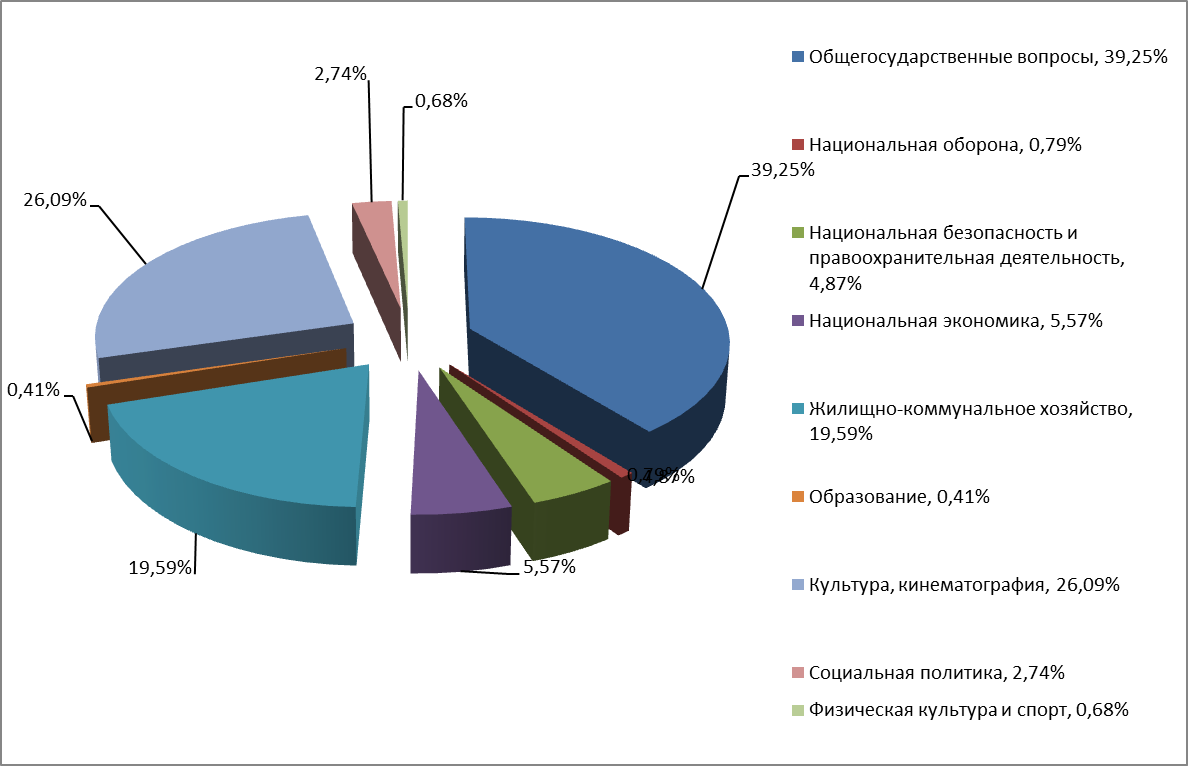 4. Использование средств резервного фондаВ соответствии с Положением о порядке использования средств резервного фонда городского поселения «Поселок Хани» Нерюнгринского района, резервный фонд формируется в составе бюджета городского поселения для финансирования непредвиденных расходов и мероприятий местного значения, не предусмотренных в бюджете городского поселения «Поселок Хани»  на соответствующий финансовый год.К непредвиденным расходам относятся расходы на финансирование следующих мероприятий:-проведение мероприятий по предупреждению чрезвычайных ситуаций при угрозе их возникновения;-проведение поисковых и аварийно-спасательных работ в зонах чрезвычайных ситуаций;-проведение неотложных аварийно-восстановительных работ на объектах жилищно-коммунального хозяйства, социальной сферы, промышленности, энергетики, транспорта и связи, пострадавших в результате чрезвычайных ситуаций;-закупку, доставку и хранение материальных ресурсов для первоочередного жизнеобеспечения пострадавшего населения и резерва органа местного самоуправления;-развёртывание и содержание временных пунктов проживания и питания для эвакуируемых пострадавших граждан;-оказание материальной помощи пострадавшим гражданам;-другие цели.По  подразделу 0111 Резервные фонды прогнозировались расходы в размере 90,0 тыс. руб.  В связи с отсутствием необходимости, в уточненном плане исполнение по резервному фонду равно 0,00 тыс. руб.5. Дефицит (профицит) бюджетаБюджет городского поселения «Поселок Хани» Нерюнгринского района принят Решением 15-й сессии депутатов Ханинского поселкового Совета депутатов (4 созыва) от 25.12.2018г. № 1-15 «Об утверждении бюджета городского поселения «Поселок Хани» Нерюнгринского района на 2019 год» с дефицитом в сумме 0,00 тыс. рублей.В течение 2019 года вносились изменения и дополнения в Решение Ханинского поселкового Совета «О внесении изменений и дополнений в Решение 15-й сессии депутатов Ханинского поселкового Совета депутатов (4 созыва) от 25.12.2018  г. № 1-15 «Об утверждении бюджета городского поселения «Поселок Хани» Нерюнгринского района на 2019 год», в результате дефицит бюджета городского поселения «Поселок Хани» Нерюнгринского района составил 987,85  тыс. рублей.Источники покрытия дефицита бюджета - изменение остатков средств на счетах.	По результатам финансового года на 31.12.2019 года образовался профицит в размере 1 702,58 тыс. рублей.В Отчете об исполнении бюджета (ф. 0503117) не корректно отражены источники финансирования дефицита бюджета в гр. 5 раздела 3.  6. Структура муниципального долгаМуниципальный долг в городском поселении «Поселок Хани» Нерюнгринского района на 01.01.2020 года составил 0,00 тыс. рублей. Долговая книга в Контрольно-счетную палату МО «Нерюнгринский район» не предоставлена.7. Анализ  реализации муниципальных программгородского поселения «Поселок Хани» Нерюнгринского района в 2018 годуВ 2019 году в городском поселении действовало 5 (пять) муниципальных программ, а именно:- «Благоустройство территории МО «Городское поселение «Поселок Хани» на 2018 - 2020 годы»;- «Молодежная политика на территории  муниципального образования «Городское поселение «Поселок Хани» Нерюнгринского района Республики Саха (Якутия) на 2018-2020 гг.»;- «Развитие культуры на территории муниципального образования «Городское поселение «Поселок Хани» Нерюнгринского района на 2018-2020 годы»;- «Развитие физической культуры и массового спорта на территории  муниципального образования «Городское поселение «Поселок Хани» Нерюнгринского района Республики Саха (Якутия) на 2018-2020 гг.»;- «Обеспечение содержания, ремонта автомобильной дороги, комплексное благоустройство улично-дорожной сети городского поселения «Поселок Хани» Нерюнгринского района Республики Саха (Якутия) на 2019-2021 г».Решением 25-й сессии депутатов Ханинского поселкового Совета депутатов (4-го созыва) от 10.12.2019  г. № 2-25 «О внесении изменений и дополнений в решение № 1-15 15-й сессии Ханинского поселкового Совета депутатов от 25.12.2018 г. «Об утверждении бюджета городского поселения «Поселок Хани» Нерюнгринского района на 2019 год» предусмотрено финансирование 5 муниципальных программ в сумме  9 848,40 тыс. рублей. В соответствии со статьей 179 БК РФ в муниципальном образовании «Городское поселение «Поселок Хани»,  Постановлением от 29.12.2012 № 40-П утвержден Порядок разработки, утверждения и реализации муниципальных целевых программ муниципального образования «Городское поселение «Поселок Хани» Нерюнгринского района (далее Порядок). Рекомендуется внести изменения  в Порядок,  руководствуясь статьей 179 БК РФ.Отчет о реализации муниципальных программ городским поселением «Поселок Хани»  не предоставлен. Анализ проведен на основании представленных сведений об исполнении мероприятий в рамках целевых программ (ф. 0503166).Данные о  реализации муниципальных программ за 2019 год приведены в таблице:   тыс. руб.Анализ показал, исполнение муниципальных целевых программ в Городском поселении «Поселок Хани» в 2019 году освоено на сумму 8 765,80 тыс. рублей или 89% от плановых показателей.Имеет место низкое освоение бюджетных средств по муниципальной программе «Развитие физической культуры и массового спорта на территории муниципального образования «Городское поселение «Поселок Хани» Нерюнгринского района Республики Саха (Якутия) на 2018-2020 годы», в связи с не проведением спортивных мероприятий и отсутствием календарного плана мероприятий. При плановых показателях 722,00 тыс. рублей, фактическое исполнение составило 122 тыс. рублей или 16,90%.Сведения об исполнении мероприятий в рамках целевых программ (ф. 0503166) не соответствуют показателям паспортов муниципальных программ.Отчет об исполнении целевых индикаторов по муниципальным программам не предоставлен.7.1. «Благоустройство территории МО «Городское поселение «Поселок Хани» на2018-2020 годы»Программа  утверждена  постановлением администрации городского поселения «Поселок Хани» от 10.11.2017 № 94-п «Об утверждении муниципальной программы «Благоустройство территории МО «Городское поселение «Поселок Хани» на 2018-2020 годы». В программу внесены изменения постановлением от 29.10.2019 г. № 72-П, в котором предусматривается финансирование на 2019 год в размере  3 533,70 тыс. рублей из местного бюджета ГП «Поселок Хани».Основной целью программы является совершенствование системы комплексного благоустройства муниципального образования городское поселение «Поселок Хани» Нерюнгринского района; повышение уровня внешнего благоустройства и санитарного содержания населенного пункта; совершенствование эстетического вида городского поселения, создание гармоничной архитектурно-ландшафтной среды; активизация работ по благоустройству и санитарной очистке придомовых территорий; повышение общего уровня благоустройства поселения.Решением 25-й сессии Ханинского поселкового  Совета депутатов четвертого созыва от 10.12.2019 № 2-25 «О внесении изменений и дополнений в решение № 1-15 15-й сессии Ханинского поселкового Совета депутатов от 25.12.2018 г. «Об утверждении бюджета городского поселения «Поселок «Хани» Нерюнгринского района на 2019 год» утверждено финансирование в сумме 3 375,80 тыс. рублей. Фактическое освоение бюджетных ассигнований на 01.01.2020 г. составило – 3 283,90 тыс. рублей или 97,30%.Анализ показал, муниципальная программа не приведена в соответствие с Решением 25-й сессии Ханинского поселкового  Совета депутатов четвертого созыва от 10.12.2019 № 2-25 «О внесении изменений и дополнений в решение № 1-15 15-й сессии Ханинского поселкового Совета депутатов от 25.12.2018 г. «Об утверждении бюджета городского поселения «Поселок «Хани» Нерюнгринского района на 2019 год». Муниципальные правовые  акты по внесению изменений в действующую муниципальную программу не предоставлены.Показатели сведений об исполнении мероприятий в рамках целевых программ (ф.0503166) не соответствуют показателям паспорта муниципальной программы.7.2. «Молодежная политика на территории муниципального образования «Городское поселение «Поселок Хани» Нерюнгринского района Республики Саха (Якутия) на 2018-2020 годы»Программа  утверждена  постановлением администрации городского поселения «Поселок Хани» от 10.11.2017 № 91-п «Об утверждении муниципальной программы «Молодежная политика на территории муниципального образования «Городское поселение «Поселок Хани» Нерюнгринского района Республики Саха (Якутия) на 2018-2020 годы». В программу внесены изменения постановлением от 29.10.2019 г. № 70-П, в котором предусматривается финансирование на 2019 год в размере  82,40 тыс. рублей из местного бюджета ГП «Поселок Хани».Основной целью программы является организация и осуществление мероприятий по работе с детьми и молодежью на территории муниципального образования «Городское поселение «Поселок Хани» Нерюнгринского района Республики Саха (Якутия).Решением 25-й сессии Ханинского поселкового  Совета депутатов четвертого созыва от 10.12.2019 № 2-25 «О внесении изменений и дополнений в решение № 1-15 15-й сессии Ханинского поселкового Совета депутатов от 25.12.2018 г. «Об утверждении бюджета городского поселения «Поселок «Хани» Нерюнгринского района на 2019 год» утверждено финансирование в сумме 82,50 тыс. рублей. Фактическое освоение бюджетных ассигнований на 01.01.2020 г. составило – 73,50 тыс. рублей или 89,00%.7.3. «Развитие культуры на территории муниципального образования «Городское поселение «Поселок Хани» Нерюнгринского района Республики Саха (Якутия) на 2018-2020 годы»Программа  утверждена  постановлением администрации городского поселения «Поселок Хани» от 10.11.2017 № 92-п «Об утверждении муниципальной программы «Развитие культуры на территории муниципального образования «Городское поселение «Поселок Хани» Нерюнгринского района Республики Саха (Якутия) на 2018-2020 годы».  В программу внесены изменения постановлением от 29.10.2019 г. № 71-П, в котором предусматривается финансирование на 2019 год в размере  5 014,30 тыс. рублей из местного бюджета ГП «Поселок Хани».Основной целью программы является обеспечение доступа граждан к культурным ценностям и участию в культурной жизни. Сохранение и развитие накопленного культурного, духовного и творческого потенциалов, динамичное развитие, гармонизация культурной жизни населения муниципального образования «Городское поселение «Поселок Хани» Нерюнгринского района Республики Саха (Якутия).Муниципальная программа  включает две подпрограммы: 1. «Обеспечение населения услугами организаций культуры».  2. «Библиотечное обслуживание». Решением 25-й сессии Ханинского поселкового  Совета депутатов четвертого созыва от 10.12.2019 № 2-25 «О внесении изменений и дополнений в решение № 1-15 15-й сессии Ханинского поселкового Совета депутатов от 25.12.2018 г. «Об утверждении бюджета городского поселения «Поселок «Хани» Нерюнгринского района на 2019 год» утверждено финансирование в сумме 5 038,10 тыс. рублей.  Фактическое освоение бюджетных ассигнований на 01.01.2020 г. составило – 4 666,50 тыс. рублей или 92,60%.Анализ показал, муниципальная программа не приведена в соответствие с Решением 25-й сессии Ханинского поселкового  Совета депутатов четвертого созыва от 10.12.2019 № 2-25 «О внесении изменений и дополнений в решение № 1-15 15-й сессии Ханинского поселкового Совета депутатов от 25.12.2018 г. «Об утверждении бюджета городского поселения «Поселок Хани» Нерюнгринского района на 2019 год». Муниципальные правовые  акты по внесению изменений в действующую муниципальную программу не предоставлены.Показатели сведений об исполнении мероприятий в рамках целевых программ (ф.0503166) не соответствуют показателям паспорта муниципальной программы.7.4. «Развитие физической культуры и массового спорта на территории муниципального образования «Городское поселение «Поселок Хани» Нерюнгринского района Республики Саха (Якутия) на 2018-2020 годы»Программа  утверждена  постановлением администрации городского поселения «Поселок Хани» от 10.11.2017 № 90-п «Об утверждении муниципальной программы «Развитие физической культуры и массового спорта на территории муниципального образования «Городское поселение «Поселок Хани» Нерюнгринского района Республики Саха (Якутия) на 2018-2020 годы». В программу внесены изменения постановлением от 29.10.2019 г. № 69-П, в котором предусматривается финансирование на 2019 год в размере  722,00 тыс. рублей из местного бюджета ГП «Поселок Хани».Основной целью программы является обеспечение реализации прав жителей на свободный доступ к физической культуре и спорту, как к необходимым условиям развития физических, интеллектуальных и нравственных способностей личности, права на занятия физической культурой и спортом для всех категорий граждан и групп населения.Решением 25-й сессии Ханинского поселкового  Совета депутатов четвертого созыва от 10.12.2019 № 2-25 «О внесении изменений и дополнений в решение № 1-15 15-й сессии Ханинского поселкового Совета депутатов от 25.12.2018 г. «Об утверждении бюджета городского поселения «Поселок «Хани» Нерюнгринского района на 2019 год» утверждено финансирование в сумме 722,00 тыс. рублей. Фактическое освоение бюджетных ассигнований на 01.01.2020 г. составило – 122,0 тыс. рублей или 16,90%.Столь низкое освоение бюджетных средств по муниципальной программе «Развитие физической культуры и массового спорта на территории муниципального образования «Городское поселение «Поселок Хани» Нерюнгринского района Республики Саха (Якутия) на 2018-2020 годы», связано  с не проведением спортивных мероприятий и отсутствием календарного плана мероприятий. 7.5. «Обеспечение содержания, ремонта автомобильной дороги, комплексное благоустройство улично-дорожной сети городского поселения «Поселок Хани» Нерюнгринского района Республики Саха (Якутия) на 2019-2021 гг.»Программа  утверждена  постановлением администрации городского поселения «Поселок Хани» от 19.11.2018 № 87-п «Об утверждении муниципальной программы «Обеспечение содержания, ремонта автомобильной дороги, комплексное благоустройство улично-дорожной сети городского поселения «Поселок Хани» Нерюнгринского района Республики Саха (Якутия) на 2019-2021 гг.».  В программу внесены изменения постановлением от 29.10.2019 г. № 68-П, в котором предусматривается финансирование на 2019 год в размере  630,00 тыс. рублей из местного бюджета ГП «Поселок Хани». Основной целью программы является комплексное решение проблем благоустройства, обеспечение безопасного транспортного сообщения по внутрипоселковой автомобильной дороге, увеличение срока службы дорожных покрытий, улучшение технического и эксплуатационного состояния внутрипоселковой дороги.Решением 25-й сессии Ханинского поселкового  Совета депутатов четвертого созыва от 10.12.2019 № 2-25 «О внесении изменений и дополнений в решение № 1-15 15-й сессии Ханинского поселкового Совета депутатов от 25.12.2018 г. «Об утверждении бюджета городского поселения «Поселок «Хани» Нерюнгринского района на 2019 год» утверждено финансирование в сумме 630,00 тыс. рублей. Фактическое освоение бюджетных ассигнований на 01.01.2020 г. составило – 619,90 тыс. рублей или 98,40%.В нарушение пункта 2, статьи 179 Бюджетного кодекса Российской Федерации от 31.07.1998 № 145-ФЗ в городском поселении «Поселок Хани» Нерюнгринского района муниципальные программы не приведены в соответствие с Решением 25-й сессии Ханинского поселкового  Совета депутатов четвертого созыва от 10.12.2019 № 2-25 «О внесении изменений и дополнений в решение № 1-15 15-й сессии Ханинского поселкового Совета депутатов от 25.12.2018 г. «Об утверждении бюджета городского поселения «Поселок «Хани» Нерюнгринского района на 2019 год», не позднее трех месяцев со дня вступления его в силу.В нарушение пункта 3, статьи 179 Бюджетного кодекса Российской Федерации от 31 июля 1998 г. N 145-ФЗ по муниципальным программам городского поселения «Поселок Хани» Нерюнгринского района ежегодно не проводится оценка эффективности ее реализации. Выводы:1.  Годовая отчетность городского поселения «Поселок Хани» Нерюнгринского района за 2019 год представлена Поселковой администрацией «Поселок Хани»  в Контрольно-счетную палату в соответствии со ст. 264.4 Бюджетного кодекса РФ  в не полном объеме, предусмотренном Инструкцией о порядке составления и представления годовой, квартальной и месячной отчетности об исполнении бюджетов бюджетной системы РФ», утвержденной Приказом Минфина России от 28.12.2010 № 191н.2.  По результатам проверки годовой отчетности администрации городского поселения «Поселок Хани», установлено, что полнота и порядок заполнения части форм бюджетной отчетности не соответствует Инструкции о порядке составления и представления годовой, квартальной и месячной отчетности об исполнении бюджетов бюджетной системы РФ», утвержденной Приказом Минфина России от 28.12.2010 № 191н.3. В нарушение пункта 7 Приказа Минфина России от 28.12.2010 № 191н проверкой установлено, несоответствие некоторых показателей отчетности данным регистров бюджетного учета и данным главной книги, что является нарушением Инструкции № 191н. 4. В ходе проверки выявлены нарушения и недостатки при составлении годовой бюджетной отчетности Поселковой администрации городского поселения «Поселок Хани» Нерюнгринского района за 2019 год.5. В бюджетном учете отражена не вся задолженность от управления муниципальным имуществом (договоры аренды земельных участков). Данный факт свидетельствует о недостоверности сведений по дебиторской задолженности.Ввиду отсутствия должного учета задолженности арендаторов по договорам аренды, Поселковой администрацией городского поселения «Поселок Хани»  не производится  начисление пеней и штрафных санкций за несвоевременное внесение арендной платы. Учитывая, что доходы от арендной платы являются собственными неналоговыми доходами, городское поселение «Поселок Хани»  недополучает доходы от управления муниципальным имуществом.В нарушение пункта 2 статьи 160.1. Бюджетного кодекса Российской Федерации Поселковая администрация городского поселения «Поселок Хани» при выполнении функций администратора доходов бюджета городского поселения «Поселок Хани» Нерюнгринского района не осуществляет учет и контроль, за правильностью исчисления, полнотой и своевременностью осуществления платежей в бюджет, пеней и штрафов по ним.6. Утверждение бюджета городского поселения «Поселок Хани» Нерюнгринского  района Нерюнгринского района на 2018 год обеспечено до начала финансового года. Предельные значения его параметров, установленные Бюджетным Кодексом Российской Федерации, соблюдены. Основные характеристики бюджета и состав показателей, содержащихся в решении о бюджете, соответствуют ст.184.1 Бюджетного Кодекса Российской Федерации.7. В нарушение ст. 87 Бюджетного кодекса Российской Федерации реестр расходных обязательств городского поселения «Поселок Хани» не предоставлен.8. Бюджет городского поселения «Поселок Хани» Нерюнгринского  района на  2019 год утвержден  Решением 15-й сессии депутатов Ханинского поселкового Совета депутатов (4-го созыва) от 25.12.2018  г. № 1-15 «Об утверждении бюджета городского поселения «Поселок Хани» Нерюнгринского района на 2019 год». На 2019 год утверждены следующие основные характеристики бюджета городского поселения «Поселок Хани» Нерюнгринского района: -прогнозируемый общий объем доходов бюджета городского поселения «Поселок Хани» Нерюнгринского района на 2019 год в сумме 18 724,50 тыс. руб.;-общий объем расходов в сумме 18 724,50 тыс. руб.;-дефицит бюджета 0,00 тыс. руб.9. После внесения последних изменений и дополнений в Решение 15-й сессии депутатов Ханинского поселкового Совета депутатов (4-созыва) от 25.12.2018 г. № 1-15 «Об утверждении бюджета городского поселения «Поселок Хани» Нерюнгринского района на 2019 год», утверждены следующие основные характеристики бюджета городского поселения «Поселок Хани» Нерюнгринского района:- прогнозируемый общий объем доходов бюджета городского поселения «Поселок Хани»  Нерюнгринского района  в сумме 18 810,90 тыс. руб.;- общий объем расходов бюджета городского поселения «Поселок Хани» Нерюнгринского района в сумме 19 798,75тыс. руб.;-прогнозируемый дефицит  бюджета городского поселения «Поселок Хани» Нерюнгринского района на 2019 год в сумме 987,85 тыс. рубОбщее увеличение плановых показателей расходной части бюджета за 2019 год составило 1 074,25 тыс. рублей.Увеличение дефицита бюджета составило 987,85 тыс. рублей.В нарушение п. 2.1 ст. 217 Бюджетного кодекса РФ Администрацией городского поселения «Поселок Хани в течение года производилось перераспределение средств бюджета по разделам, целевым статьям, видам расходов без внесения изменений в решение о бюджете.10. Утверждение бюджета городского поселения «Поселок Хани» Нерюнгринского района на 2019 год обеспечено до начала финансового года. Предельные значения его параметров, установленные Бюджетным Кодексом Российской Федерации, соблюдены. Основные характеристики бюджета и состав показателей, содержащихся в решении о бюджете, соответствуют ст.184.1 Бюджетного Кодекса Российской Федерации.11. Муниципальный долг в городском поселении «Поселок Хани» Нерюнгринского района на 01.01.2019 года отсутствует. Долговая книга в Контрольно-счетную палату МО «Нерюнгринский район» не предоставлена.12. В 2019 году в городском поселении в соответствии с решением о бюджете предусматривалось финансирование пяти муниципальных программ.Отчет о реализации муниципальных программ городским поселением «Поселок Хани»  не предоставлен.Отчет об исполнении целевых индикаторов по муниципальным программам не предоставлен.В нарушение пункта 2, статьи 179 Бюджетного кодекса Российской Федерации от 31.07.1998 № 145-ФЗ в городском поселении «Поселок Хани» Нерюнгринского района муниципальные программы не приведены в соответствие с Решением 25-й сессии Ханинского поселкового  Совета депутатов четвертого созыва от 10.12.2019 № 2-25 «О внесении изменений и дополнений в решение № 1-15 15-й сессии Ханинского поселкового Совета депутатов от 25.12.2018 г. «Об утверждении бюджета городского поселения «Поселок «Хани» Нерюнгринского района на 2019 год», не позднее трех месяцев со дня вступления его в силу.В нарушение пункта 3, статьи 179 Бюджетного кодекса Российской Федерации от 31 июля 1998 г. N 145-ФЗ по муниципальным программам городского поселения «Поселок Хани» Нерюнгринского района ежегодно не проводится оценка эффективности ее реализации. ПредложенияАдминистрации городского поселения «Поселок Хани»:- бухгалтерскую отчетность привести в соответствии с Федеральным законом от 06.12.2011  № 402-ФЗ «О бухгалтерском учете», с Приказами Министерства финансов Российской Федерации от 01.12.2010 № 157н «Об утверждении Единого плана счетов бухгалтерского учета для органов государственной власти (государственных органов), органов местного самоуправления, органов управления государственными внебюджетными фондами, государственных академий наук, государственных (муниципальных) учреждений и Инструкции по его применению», от 06.12.2010 № 162н «Об утверждении Плана счетов бюджетного учета и Инструкции по его применению», от 28.12.2010 №191н «Об утверждении Инструкции о порядке составления и представления годовой, квартальной и месячной отчетности об исполнении бюджетов бюджетной системы Российской Федерации»;Отразить в бюджетной отчетности подтвержденную документально сумму дебиторской задолженности от управления муниципальным имуществом. Провести работу по погашению дебиторской задолженности, произвести начисление пеней за нарушение условий договоров аренды муниципального имущества.3. Предоставить в Контрольно-счетную палату МО «Нерюнгринский район» ведомость по счету 120521000  «Расчеты с плательщиками доходов от собственности» за 2019 год по договорам аренды земельных участков,  в разрезе входящего сальдо, начислений, оплаты и остаточной дебиторской (кредиторской) задолженности.4.Восстановить входящие остатки в регистрах бюджетного учета, подтвержденные документально.5. Не допускать перераспределение средств бюджета по разделам, целевым статьям, видам расходов без внесения изменений в решение о бюджете в соответствии с п. 2.1 ст. 217 Бюджетного кодекса РФ.6. Своевременно вносить изменения в решение о бюджете на текущий финансовый год. 7. Устранить нарушение пункта 2, статьи 179 Бюджетного кодекса Российской Федерации от 31.07.1998 № 145-ФЗ и привести в соответствие муниципальные программы с Решением 25-й сессии Ханинского поселкового  Совета депутатов четвертого созыва от 10.12.2019 № 2-25 «О внесении изменений и дополнений в решение № 1-15 15-й сессии Ханинского поселкового Совета депутатов от 25.12.2018 г. «Об утверждении бюджета городского поселения «Поселок «Хани» Нерюнгринского района на 2019 год».8. Устранить нарушение пункта 3, статьи 179 Бюджетного кодекса Российской Федерации от 31 июля 1998 г. № 145-ФЗ по муниципальным программам городского поселения «Поселок Хани» Нерюнгринского района ежегодно проводить оценку эффективности реализации. 9. В соответствии с пунктом 3, статьи 179 Бюджетного кодекса Российской Федерации от 31 июля 1998 г. № 145-ФЗ разработать и утвердить нормативно-правовым актом городского поселения Порядок проведения оценки эффективности реализации программ.10. Внести изменения в  Порядок разработки, утверждения и реализации муниципальных целевых программ муниципального образования городское поселение «Поселок Хани» Нерюнгринского района руководствуясь статьей 179 БК РФ,  Указом Главы Республики Саха (Якутия) от 14.08.2017 № 2076 «О Порядке разработки и реализации государственных программ Республики Саха (Якутия), предлагаемых к реализации с 2018 года». 11. Предоставить в Контрольно-счетную палату МО «Нерюнгринский район» Отчет о реализации муниципальных программ городским поселением «Поселок Хани» за 2019 год.12. Предоставить в Контрольно-счетную палату МО «Нерюнгринский район» Отчет об исполнении целевых индикаторов по муниципальным программам за 2019 год.13. Предоставить в Контрольно-счетную палату МО «Нерюнгринский район» реестр расходных обязательств Городского поселения «Поселок Хани» .14. При внесении изменений в решение о бюджете городского поселения «Поселок Хани» Нерюнгринского района в текущем периоде направлять проекты решений в Контрольно-счетную палату МО «Нерюнгринский район» для проведения финансово-экономической экспертизы.ПредседательКонтрольно-счетной палаты                                                                                   Ю.С. ГнилицкаяМО «Нерюнгринский район»                                               ИсполнительОдин экземпляр акта получил (а)  ________ (____________________)«____»___________2020 г.Номер счета Наименование показателяДебиторская задолженность за 2019 годДебиторская задолженность за 2019 годотклонения              (гр.4 - гр.3)Номер счета Наименование показателяна начало отчетного периодана конец отчетного периодаотклонения              (гр.4 - гр.3)12345120600000Расчеты по выданным авансам0,002 883,032 883,0313030000Расчеты по платежам в бюджеты27 052,9294 412,6567 359,73Итого                                             27 052,9297 295,6870 242,76Номер счета Наименование показателяКредиторская задолженность за 2019 годКредиторская задолженность за 2019 годотклонения              (гр.4 - гр.3)Номер счета Наименование показателяна начало отчетного периодана конец отчетного периодаотклонения              (гр.4 - гр.3)12345120500000Расчеты по доходам157 822,0024 600,00- 133 222,00120800000Расчеты с подотчетными лицами 4 665,800,00- 4 665,80130200000 Расчеты по принятым обязательствам16 668,198 319,50- 8 348,69130300000 Расчеты по платежам в бюджеты»38 433,0640 764,03  2 330,97Итого                                             217 589,0573 683,53-143 905,52№ п/пНаименование показателяУтвержденный план(Решение сессии от 25.12.2018 № 1-15)Уточненный план (Решение сессии от 10.12.2019 № 2-25)ИсполненоОтклонение (гр.5 - гр.4)% исп.уд.вес1235678Доходы1Налоговые и неналоговые3 978,203 978,204 753,30775,10119,4824,271.1.в т.ч.налоговые3 829,303 829,304 207,56378,26109,8821,48налог на доходы физических лиц3 404,303 404,303 754,30350,00110,2819,17акцизы по подакцизным товарам (продукции), производимым на территории Российской Федерации155,00155,00173,2018,20111,740,88налоги на имущество физических лиц63,0063,0070,537,53111,950,36земельный налог193,00193,00193,330,33100,170,99государственная пошлина14,0014,0016,202,20115,710,081.2.неналоговые148,90148,90545,74396,84366,512,79Доходы, получаемые в виде арендной платы за земельные участки, государственная собственность на которые не разграничена, а также средства от продажи права на заключение договоров аренды указанных земельных участков148,90148,90498,48349,58334,782,55Доходы, от сдачи в аренду имущества, составляющего казну городских поселений (за исключением земельных участков)0,000,005,715,71100,000,03Доходы от оказания платных услуг и компенсации затрат государства0,000,0041,3041,30100,000,21Административные платежи и сборы0,000,000,000,000,000,00Штрафы, санкции, возмещение ущерба0,000,000,250,25100,000,002Безвозмездные поступления14 746,3014 832,7014 832,700,00100,0075,732.1.Дотации  в т.ч.14 579,0014 819,5014 819,500,00100,0075,66на выравнивание14 579,0014 819,5014 819,500,00100,0075,662.2.Субсидии0,000,000,000,000,000,002.3.Субвенции167,30171,00171,000,00100,000,872.4.Доходы бюджетов городских поселений от возврата остатков субсидий, субвенций и иных бюджетных трансфертов, имеющих целевое назначение, прошлых лет из бюджетов муниципальных районов0,0026,2026,200,00100,000,142.5.Возврат остатков субсидий,субвенций и иных бюджетных трансфертов, имеющих целевое назначение, прошлых лет из бюджетов городских поселений0,00-184,00-184,000,00100,00-0,94Итого доходов:18 724,5018 810,9019 586,00775,10104,12100,00Расходы1Общегосударственные вопросы7 598,407 690,407 019,00-671,4091,2739,252Национальная оборона142,70142,10142,100,00100,000,793Национальная безопасность и правоохранительная деятельность1 026,80871,80871,800,00100,004,874Национальная экономика669,401 166,50996,00-170,5085,385,575Жилищно-коммунальное хозяйство3 083,103 596,013 503,12-92,8997,4219,596Образование150,0082,4473,50-8,9489,160,417Культура, кинематография4 977,105 038,104 666,50-371,6092,6226,098Социальная политика477,00489,40489,400,00100,002,749Физическая культура и спорт600,00722,00122,00-600,0016,900,68Итого расходов:18 724,5019 798,7517 883,42-1 915,3890,33100,00Результат исполнения бюджета (дефицит/профицит)0,00-987,851 702,58Наименование показателяУтвержденный план(Решение сессии от 25.12.2018 № 1-15)Уточненныйплан(Решение сессии от 10.12.2019 № 2-25)ИсполненоОтклонение при исполнении (гр.5-гр.3)% исп.Уд.вес, %1235678Налоговые и неналоговые3 978,203 978,204 753,30775,10119,48100в т.ч.налоговые3 829,303 829,304 207,56378,26109,8888,52налог на доходы физических лиц3 404,303 404,303 754,30350,00110,2878,99акцизы по подакцизным товарам (продукции), производимым на территории Российской Федерации155,00155,00173,2018,20111,743,64налоги на имущество физических лиц63,0063,0070,537,53111,951,48земельный налог193,00193,00193,330,33100,174,07государственная пошлина14,0014,0016,202,20115,710,34неналоговые148,90148,90545,74396,84366,5111,48Доходы, получаемые в виде арендной платы за земельные участки, государственная собственность на которые не разграничена, а также средства от продажи права на заключение договоров аренды указанных земельных участков148,90148,90504,19355,29338,6110,61Доходы от оказания платных услуг и компенсации затрат государства0,000,0041,3041,300,000,87Административные платежи и сборы0,000,000,000,000,000,00Штрафы, санкции, возмещение ущерба0,000,000,250,250,000,00Наименование показателяУтвержденный план(Решение сессии от 25.12.2018 №   1-15)Уточненный план(Решение сессии от 10.12.2019 № 2-25)ИсполненоОтклонение при исполнении (гр.5-гр.3)% исп.Уд. вес, %1235678Налоговые 3 829,303 829,304 207,56378,26109,88100,00налог на доходы физических лиц3 404,303 404,303 754,30350,00110,2889,22акцизы по подакцизным товарам (продукции), производимым на территории Российской Федерации155,00155,00173,2018,20111,744,12налоги на имущество физических лиц63,0063,0070,537,53111,951,68земельный налог193,00193,00193,330,33100,174,59государственная пошлина14,0014,0016,202,20115,710,39Наименование показателяУтвержденный план(Решение сессии от 25.12.2018 №   1-15)Уточненный план(Решение сессии от 10.12.2019 № 2-25)ИсполненоОтклонение при исполнении (гр.5-гр.3)% исп.Уд.вес, %1235678Неналоговые148,90148,90545,74396,84366,51100Доходы, получаемые в виде арендной платы за земельные участки, государственная собственность на которые не разграничена, а также средства от продажи права на заключение договоров аренды указанных земельных участков, 98,49%148,90148,90504,19355,29338,6192,39Доходы от оказания платных услуг и компенсации затрат государства0,000,0041,3041,300,007,57Административные платежи и сборы, 1,27%0,000,000,000,000,000,00Штрафы, санкции, возмещение ущерба, 0,24%0,000,000,250,250,000,04№ п/пНаименование показателяУтвержденный план(Решение сессии от 25.12.2018 №   1-15)Уточненный план (Решение сессии от 10.12.2019 № 2-25)ИсполненоОтклонение (гр.5 - гр.4)% исп.Уд.вес%12346781Общегосударственные вопросы7 598,407 690,407 019,00-671,4091,2739,252Национальная оборона142,70142,10142,100,00100,000,793Национальная безопасность и правоохранительная деятельность1 026,80871,80871,800,00100,004,874Национальная экономика669,401 166,50996,00-170,5085,385,575Жилищно-коммунальное хозяйство3 083,103 596,013 503,12-92,8997,4219,596Образование 150,0082,4473,50-8,9489,160,417Культура, кинематография4 977,105 038,104 666,50-371,6092,6226,098Социальная политика477,00489,40489,400,00100,002,749Физическая культура и спорт600,00722,00122,00-600,0016,900,68Итого расходов:18 724,5019 798,7517 883,42-1 915,3390,33100,00Наименование муниципальной программыУтвержденоРешением от 10.12.2019             № 2-25(приложение № 2)Утверждено  Паспорт программыСведения об исполнении мероприятий в рамках целевых программ (ф.0503166)Исполнено%исполненияМП "Благоустройство территории МО «Городское поселение «Поселок Хани» на 2018-2020 годы»3 375,803 533,703 375,803 283,9097,30МП «Молодежная политика на территории муниципального образования «Городское поселение «Поселок Хани» Нерюнгринского района Республики Саха (Якутия) на 2018-2020 годы»82,5082,4082,4073,5089,00МП "Развитие культуры на территории муниципального образования «Городское поселение «Поселок Хани» Нерюнгринского района Республики Саха (Якутия) на2018-2020 годы»5 038,105 014,305 038,104 666,5092,60МП «Развитие физической культуры и массового спорта на территории муниципального образования «Городское поселение «Поселок Хани» Нерюнгринского района Республики Саха (Якутия) на 2018-2020 годы»722,00722,00722,00122,0016,90МП «Обеспечение содержания, ремонта автомобильной дороги, комплексное благоустройство улично-дорожной сети городского поселения «Поселок Хани» Нерюнгринского района Республики Саха (Якутия) на 2019-2021 гг»630,00630,00630,00619,9098,40ИТОГО9 848,409 982,409 848,308 765,8089,00